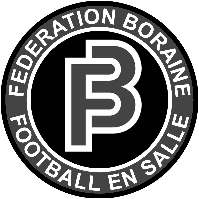 feuille de match 2021FEDERATION BORAINE de FOOTBALL en SALLE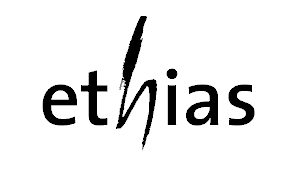 fbfs.be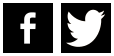 DONNEES DE MATCHDONNEES DE MATCHDONNEES DE MATCHDONNEES DE MATCHDate : |___|___| - |___|___| - |___|___|___|___|   Jour : |___|___|___|___|___|___|___|___|    Heure : |___|___| h |___|___|     Salle : |___|___|___|___|___|___|___|___|___|___|Date : |___|___| - |___|___| - |___|___|___|___|   Jour : |___|___|___|___|___|___|___|___|    Heure : |___|___| h |___|___|     Salle : |___|___|___|___|___|___|___|___|___|___|Date : |___|___| - |___|___| - |___|___|___|___|   Jour : |___|___|___|___|___|___|___|___|    Heure : |___|___| h |___|___|     Salle : |___|___|___|___|___|___|___|___|___|___|Date : |___|___| - |___|___| - |___|___|___|___|   Jour : |___|___|___|___|___|___|___|___|    Heure : |___|___| h |___|___|     Salle : |___|___|___|___|___|___|___|___|___|___|EFFECTIFEFFECTIFEFFECTIFEFFECTIFVU POUR ACCORD - SIGNATURESVU POUR ACCORD - SIGNATURESVU POUR ACCORD - SIGNATURESVU POUR ACCORD - SIGNATURESLA PRESENTATION DES LICENCES OFFICIELLES ET L’APPEL DES JOUEURS ET DES PERSONNES DANS LA ZONE NEUTRE SONT OBLIGATOIRESLA PRESENTATION DES LICENCES OFFICIELLES ET L’APPEL DES JOUEURS ET DES PERSONNES DANS LA ZONE NEUTRE SONT OBLIGATOIRESLA PRESENTATION DES LICENCES OFFICIELLES ET L’APPEL DES JOUEURS ET DES PERSONNES DANS LA ZONE NEUTRE SONT OBLIGATOIRESLA PRESENTATION DES LICENCES OFFICIELLES ET L’APPEL DES JOUEURS ET DES PERSONNES DANS LA ZONE NEUTRE SONT OBLIGATOIRES